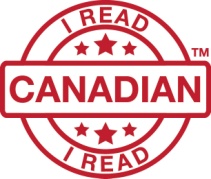 I READ CANADIAN BOOK HUNT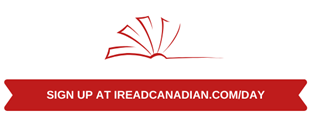 I READ CANADIAN BOOK HUNT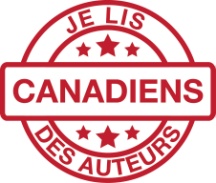 CLUECLUEANSWERANSWERFind any book by Kenneth Oppel. Write the title.Find any book by Kenneth Oppel. Write the title.Find a non-fiction book that is all about Canada. Write the number on the spine label. Find a non-fiction book that is all about Canada. Write the number on the spine label. Phoebe Gilman is a Canadian author. Find one of her books and write the title.Phoebe Gilman is a Canadian author. Find one of her books and write the title.Did you know Franklin is a Canadian book? Choose your favourite and write the title and author’s name.Did you know Franklin is a Canadian book? Choose your favourite and write the title and author’s name.Find a Canadian book with a spine label of E OHI. Write the title and author’s name.Find a Canadian book with a spine label of E OHI. Write the title and author’s name.Find ‘The Paperbag Princess’ and write down the names of the author and illustrator. Find ‘The Paperbag Princess’ and write down the names of the author and illustrator. Find another book with artwork by the illustrator of ‘The Paper Bag Princess’ and write the title.Find another book with artwork by the illustrator of ‘The Paper Bag Princess’ and write the title.Kit Pearson is a famous Canadian author. Read the author’s bio to find out whether Kit Pearson identifies as a she or a he.Kit Pearson is a famous Canadian author. Read the author’s bio to find out whether Kit Pearson identifies as a she or a he.Find Marie-Louise Gay’s picture books about a sister and brother. Write their names.Find Marie-Louise Gay’s picture books about a sister and brother. Write their names.Find a picture book that has characters that play hockey. Write the title.Find a picture book that has characters that play hockey. Write the title.Find a book about a hat with the spine label of    E KLA.Find a book about a hat with the spine label of    E KLA.Ashley Spires wrote this graphic novel about a cat that thinks flies are aliens and outer space is outside the house. What is the series name?Ashley Spires wrote this graphic novel about a cat that thinks flies are aliens and outer space is outside the house. What is the series name?Mélanie Watt is known for her books about a fearful squirrel. What is this book series called?Mélanie Watt is known for her books about a fearful squirrel. What is this book series called?This author/illustrator, whose last name is Reid, uses plasticene for her picture book art. What is her first name?This author/illustrator, whose last name is Reid, uses plasticene for her picture book art. What is her first name?The Screech Owls are a hockey team. What’s the author’s name? Note: he was a sports writer.The Screech Owls are a hockey team. What’s the author’s name? Note: he was a sports writer.Find an Indigenous picture book about residential schools.Find an Indigenous picture book about residential schools.BONUS: One of Deborah Ellis’s novels was recently made into a movie. Write the title.BONUS: One of Deborah Ellis’s novels was recently made into a movie. Write the title.